29 FEBRUARY 2020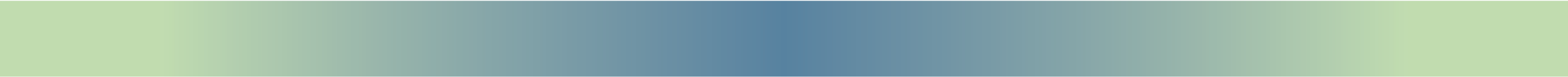 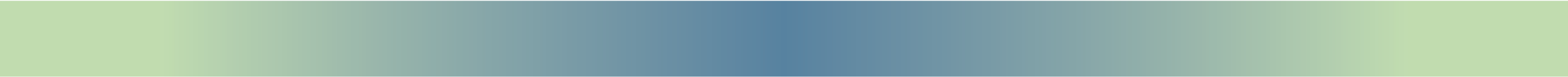 FOR IMMEDIATE RELEASE:LEXINGTON:  The Kentucky High School Speech League (KHSSL) held its annual Junior State Speech tournament on the campus of the University of Kentucky February 28-29 . Students in grades 4-8 from Paducah to Pippa Passes competed in twelve speech categories for State honors after advancing from seven Regional tournaments held around the Commonwealth in February. The tournament is the first of three state contests sponsored by KHSSL, which is celebrating its 100th state events this year after first sponsoring a statewide debate in 1921 with speech events added the year after. The State Debate tournament is March 11-12 with the State Senior Speech tournament March 13-14 – both at the University of Louisville. Lexington’s School for the Creative and Performing Arts (SCAPA) won the overall contest, its twenty-third straight win, taking six of the twelve state titles. Hindman Elementary was second, followed by Bardstown Middle, Kentucky Country Day Middle, Calloway County Middle, Beechwood Middle, Gray Middle, Turkey Foot Middle, Fleming-Neon Middle, and Carr Creek Elementary in the top ten. Kentucky Country Day was recognized for Sustained Excellence over time with one year’s custody of the Traveling Trophy. Horizon Awards for up-and-coming smaller teams were presented to Bowling Green Junior High, Hazard Middle, Highlands Middle, LaRue County Middle, and Robinson Elementary.Bardstown Middle School’s Amy Roblero Perez received the Blyton Book Award, named for past KHSSL Director and University of Kentucky debate coach Gifford Blyton, in recognition for her outstanding contributions to speech, debate, and drama in her home school and across the state. Additionally, Mary Allen of Hindman Elementary was voted the Coach of the Year after being nominated from the Upper Kentucky River Region. Students in the Junior State Speech tournament competed in three preliminary rounds Friday with the top eighteen in each event advancing to the State Semifinals Saturday morning. After another round of contests before panels of judges, six Finalists were named in each event. Those six Finalists competed again for a new panel of judges with state award winners named from the results of the Final round. The State Finalists are listed on the next pages.  For further information, please contact Executive Director Steve Meadows (contact information below) and browse to our website.   ###BROADCASTINGDECLAMATIONDRAMATIC INTERPRETATIONDUO ACTING1st Kennedy Faulconer,Bardstown Middle1st Maddie Andreatta,SCAPA1st Cameron Combs, Hindman Elementary1st Cameron Combs & Tyson Smith,Hindman Elementary2nd Holly Taylor,SCAPA2nd Kaden Stone, Bardstown Middle2nd Mary Gibson,Jones Fork Elementary2nd Anna Curry &Owen Scott,SCAPA3rd Samantha Miculinich, SCAPA3rd Minhal Nazeer, Kentucky Country Day3rd Garrett Milby,East Hardin Middle3rd Seth Dossa &Ronan Duke,Turkey Foot Middle4th Kennedi Combs, Hindman Elementary4th Amy Roblero Perez,Bardstown Middle4th Melody Daniels, SCAPA4th Eloise Logsdon & Annelise Brown,SCAPA5th Garrett Milby,East Hardin Middle5th Slone Smith,Carr Creek Elementary5th Rebekah McAuley, Fleming-Neon Middle5th Mason Franklin & Addison Conley,Hindman Elementary6th Robert Grigsby, Hindman Elementary6th Kyla Raglin,Letcher Middle6th Seleen Maya, Kentucky Country Day6th Ellie Miller &Molly Sandlin, Hindman ElementaryEXTEMPORANEOUS SPEAKINGHUMOROUS INTERPRETATIONIMPROMPTU SPEAKINGIMPROVISATIONAL DUO1st Maddie Andreatta, SCAPA1st Sylvia Wessel, Beechwood Middle1st Sophie Watson, SCAPA1st Bei Bei Sheng & Nina Tay,  SCAPA2nd Sawyer Noe, Hindman Elementary2nd Cameron Combs, Hindman Elementary2nd Sawyer Noe,Hindman Elementary2nd Owen Scott &Evan Riegert,SCAPA3rd Sara Nath,Gray Middle3rd Aina Marti,SCAPA3rd Louis Schlosser, Beechwood Middle3rd Quinn Hall &Rowan Hall,Kentucky Country Day4th Maya Nair,Gray Middle4th Brooklyn Smith, Calloway County Middle4th Prat Bhave,Gray Middle4th Allie Bailey &Scarlett Stamper,Fleming-Neon Middle5th Molly Sandlin,Hindman Elementary5th Katherine Worrell, SCAPA5th Maddie Andreatta, SCAPA5th Braden Smith & Hunter Smith, Hindman Elementary6th Prat Bhave,Gray Middle6th Braely Kersy,East Perry Elementary6th Carson Sims,Hindman Elementary6th Christian Banks & Slone Smith,Carr Creek ElementaryORIGINAL ORATORYPOETRYPROSESTORYTELLING1st Samantha Miculinich, SCAPA1st Kaden Stone,Bardstown Middle1st Robert Grigsby,Hindman Elementary1st Aina Marti, SCAPA2nd Amy Roblero Perez, Bardstown Middle2nd Amy Roblero Perez, Bardstown Middle2nd Minhal Nazeer, Kentucky Country Day2nd Ava Slone,Hindman Elementary3rd Louis Schlosser, Beechwood Middle3rd Seleen Maya, Kentucky Country Day3rd Naya Singal, Kentucky Country Day3rd Gracie Stewart, Fleming-Neon Middle4th Kennedy Faulconer, Bardstown Middle4th Kennedi Combs, Hindman Elementary4th Sophie Watson, SCAPA4th Leyton Morris, Paducah Middle5th Ian McNair,Gray Middle5th Lily Woolley, SCAPA5th Lila Hayden, Kentucky Country Day5th Evelyn Hruby, SCAPA6th Katie VonderHaar,Kentucky Country Day6th Benjamin Gollar, Beechwood Middle6th Kelsie Huff,Carr Creek Elementary6th Benjamin Gollar, Beechwood Middle